TURKEY AND GREECE TOUR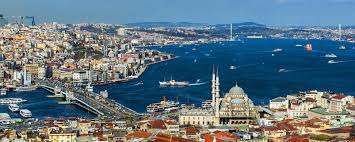 PACKAGE AMOUNT : Rs. 96,600/- per personPakage Includes :Return Air ticket with Taxes ( Ex - Delhi )Accommodation in 3+ Star Hotels ( Twin / Triple sharing basis)Daily BreakfastMeals as per itineraryAll transfers as per itinerarySightseeing as per itineraryEnglish speaking guide service at select placesDay 01Fly from Delhi to Istanbul. Arrival at Istanbul Airport - After immigration and customs formalities, meet Guide holding placard and board your vehicle for transfer to the hotel – Evening at leisure - Overnight in IstanbulDay 02After breakfast; We begin our tour of the Sultanahmet district, the heart of old Istanbul, at Saint Sophia. Built by Emperor Justinian in the 6th century AD, this church is one of the marvels of world architecture. Its massive dome dominates the skyline of old . It is famed for its mosaics, including glittering portraits of emperors and empresses. Next we visit the Blue Mosque, which owes its name to the exquisite tiles adorning its interior. Dating from the 17th century, it is the only imperial mosque with six minarets. The Hippodrome, the stadium of ancient , held 100,000 spectators and featured objects from all corners of the empire. Of these, an Egyptian obelisk and a bronze sculpture of three entwined serpents from  survive. Basilica Cistern. Underground Roman Structure to be seen visiting Camlica Hill in the evening – After crossing the Bosphorus Bridge. Overnight in IstanbulDay 03After breakfast - Full day tour – Visit Eyup Sultan Mosque Ropeway - see the cementry on the hills, Galata Tower Dolmabahce Palace  - Overnight in IstanbulDay 04After breakfast day free to Explore Istanbul on your Own…. Or….  you may avail Optional tour - (Transfer pick up from your hotel and embark to ferry for Princes Islands. On arrival, horse carriage riding experience. Free time in islands. Lunch in a local fish restaurant. Return to city.) Overnight in Istanbul. Day 05After breakfast Check out  visit Aquarium, War Museum and transfer to airport to fly for Athens, arrive in the evening and meet the guide at Airport to transfer to hotel. Overnight at the hotel.Day 06After Breakfast enjoy full day tour including Acropolis. Evening free for shopping. Overnight at hotel.Day 07After Breakfast enjoy full day tour including lunch and cruise, visit island of Agena Poros, Hydra. Over night at hotel.Day 08After Breakfast Check out. Transfer to airport to fly for Delhi